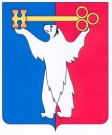 РОССИЙСКАЯ ФЕДЕРАЦИЯКРАСНОЯРСКИЙ КРАЙГЛАВА ГОРОДА НОРИЛЬСКАПОСТАНОВЛЕНИЕ17.11.2022	г. Норильск	              № 80О внесении изменений в постановление Главы города Норильска 
от 23.08.2004 № 1534В целях урегулирования отдельных вопросов внутренней организации деятельности Администрации города Норильска, ее должностных лиц:ПОСТАНОВЛЯЮ:1. Утвердить изменения в Регламент Администрации города Норильска, утвержденный постановлением Главы города Норильска от 23.08.2004 № 1534 (прилагаются).2. Руководителям структурных подразделений Администрации города Норильска обеспечить ознакомление подчиненных работников с настоящим постановлением в порядке, установленном Регламентом Администрации города Норильска.3. Управлению по персоналу Администрации города Норильска обеспечить ознакомление заместителей Главы города Норильска, руководителей структурных подразделений с настоящим постановлением в порядке, установленном Регламентом Администрации города Норильска.4. Опубликовать настоящее постановление в газете «Заполярная правда» и разместить на официальном сайте муниципального образования город Норильск.Глава города Норильска							            Д.В. КарасевУтвержденыпостановлениемГлавы города Норильскаот 17.11.2022 № 80Изменения в Регламент Администрации города Норильска1. В разделе 7 «Порядок взаимодействия Администрации с Городским Советом, Контрольно-счетной палатой города Норильска, государственными органами и иными организациями и лицами»:1.1. В пункте 7.6:1.1.2. В абзаце двенадцатом после слов «в порядке, предусмотренном настоящим разделом Регламента» дополнить словами «(за исключением проектов правовых актов Городского Совета, подлежащих вынесению на общественные обсуждения, публичные слушания, либо направлению для проведения оценки регулирующего воздействия, в соответствии с действующим законодательством и правовыми актами органов местного самоуправления муниципального образования город Норильск)». 1.1.3. В абзаце тринадцатом после слов «электронного варианта проекта и пояснительной записки к нему» дополнить словами «(за исключением проектов правовых актов Городского Совета, подлежащих вынесению на общественные обсуждения, публичные слушания либо направлению для проведения оценки регулирующего воздействия, в соответствии с действующим законодательством и правовыми актами органов местного самоуправления муниципального образования город Норильск)».1.1.4. Дополнить новыми абзацами четырнадцатым-пятнадцатым следующего содержания:«Проекты правовых актов Городского Совета, подлежащие вынесению на общественные обсуждения, публичные слушания, либо направлению для проведения оценки регулирующего воздействия в соответствии с действующим законодательством и правовыми актами органов местного самоуправления муниципального образования город Норильск, направляются на согласование должностным лицам Администрации в срок не позднее, чем за месяц, а в Правовое управление Администрации в срок не позднее чем за 20 рабочих дней до планируемой даты опубликования оповещения о начале общественных обсуждений, публичных слушаний либо размещения на официальном сайте муниципального образования город Норильск в информационно-телекоммуникационной сети Интернет уведомления о проведении публичного обсуждения проекта правового акта в целях оценки регулирующего воздействия.Организация и проведение общественных обсуждений, публичных слушаний либо направление проектов правовых актов Городского Совета для проведения оценки регулирующего воздействия в соответствии с действующим законодательством и правовыми актами органов местного самоуправления муниципального образования город Норильск осуществляется лицом, ответственным за подготовку проекта, с учетом предельных сроков передачи проектов правовых актов в Городской Совет в порядке, предусмотренном настоящим разделом Регламента.».1.1.5. В абзаце шестнадцатом после слов «в соответствии с пунктом 7.7 настоящего Регламента» дополнить словами «(за исключением случаев, предусмотренных абзацем девятнадцатым настоящего пункта)».1.1.6. Дополнить новым абзацем девятнадцатым следующего содержания:«В случае, когда проекты правовых актов Городского Совета подлежат вынесению на общественные обсуждения, публичные слушания, либо направлению для проведения оценки регулирующего воздействия в соответствии с действующим законодательством и правовыми актами органов местного самоуправления муниципального образования город Норильск, Правовое управление Администрации направляет согласованные им проекты разработчику проекта для организации и проведения общественных обсуждений, публичных слушаний либо для направления проекта для проведения оценки регулирующего воздействия. После окончания процедуры проведения общественных обсуждений, публичных слушаний или получения заключения по результатам оценки регулирующего воздействия разработчик направляет проекты правовых актов Городского Совета в Управление обеспечения деятельности Администрации для их вынесения на совещание, проводимое Главой города, иным уполномоченным им должностным лицом в соответствии с пунктом 7.7 настоящего Регламента.».1.1.7. Абзацы четырнадцатый-шестнадцатый считать абзацами шестнадцатым-восемнадцатым, абзац семнадцатый считать абзацем двадцатым соответственно. 2. В разделе 9 «Правовые акты Главы города, Администрации»:2.1. В пункт 9.15:2.1.1. В абзаце первом слова «постановлениями» заменить словами «правовыми актами».2.1.2. В абзаце пятом слова «по вопросам их компетенции, определенной правовыми актами органов местного самоуправления муниципального образования город Норильск» заменить словами «в рамках переданных им специальных полномочий, если иное не установлено правовыми актами Администрации».2.1.3. В абзаце десятом после слов «распоряжения Администрации» дополнить словами «, подлежащие изданию заместителями Главы города в рамках переданных им специальных полномочий,».2.1.4. В абзаце одиннадцатом слова «подлежат визированию руководителем юридической службы структурного подразделения, руководитель которого является лицом, ответственным за подготовку соответствующего проекта» заменить словами «подлежат визированию в порядке, указанном в абзаце третьем настоящего пункта».